Спортивно-туристический центр «Нечкино».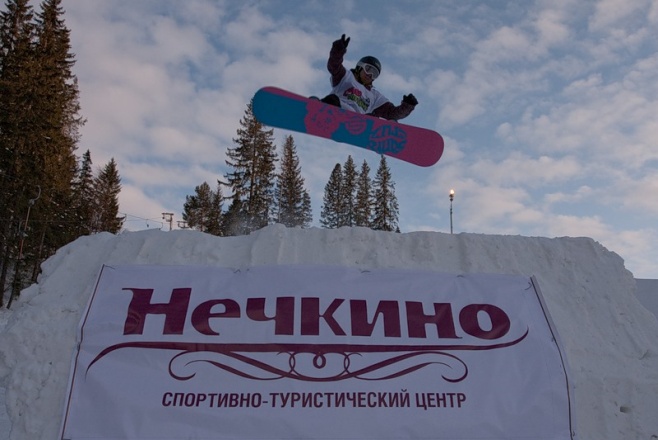 Телефон: 8 (3412) 55-99-22Сайт: http://www.nechkino.ru/Cпортивно-Туристический Центр "Нечкино" - это современный круглогодичный курорт, расположенный в уникальном по красоте месте на территории национального парка на берегу р.Кама. Это курорт европейского уровня с развитой инфраструктурой.Зимой  “Нечкино”- это современный горнолыжный комплекс.Летом  “Нечкино” – это центр активного, экстремального, а также семейного отдыха.